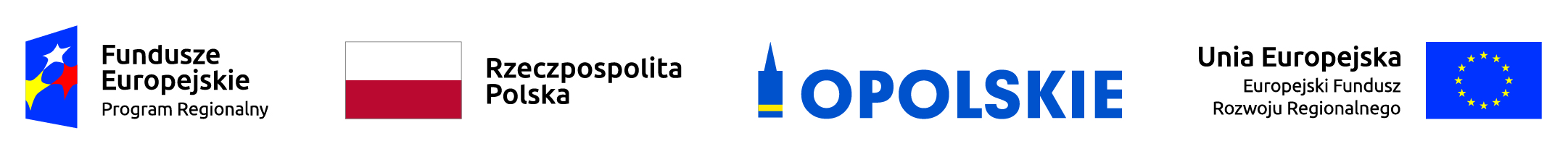 UMOWA NR SG.III.3/2020(ISTOTNE POSTANOWIENIA UMOWY)zawarta w dniu  .................................2020 r. w Opolu pomiędzy:.....................................................................ul. ................................................................wpisaną do KRS pod nr ....................., NIP: ....................,REGON: .......................,reprezentowaną przez:...........................................................................zwaną dalej WYKONAWCĄ, a Związkiem Ochotniczych Straży Pożarnych Rzeczypospolitej  Polskiej  z siedzibą w Warszawie, ul Oboźna 1, 00-340 Warszawa,  KRS 0000116212,  NIP 526-025-14-11, REGON 007024050,  reprezentowanym  na podstawie pełnomocnictwa z dnia 20 kwietnia 2020 roku przez  Andrzeja Borowskiego – Prezesa Zarządu Oddziału Wojewódzkiego Związku Ochotniczych Straży Pożarnych Rzeczypospolitej Polskiej Województwa Opolskiego, ul. Budowlanych 1, 45-005 OpoleNIP 754-033-99-12; REGON 007024050-00205 zwanym dalej ZAMAWIAJĄCYM, Umowa została zawarta w trybie przetargu nieograniczonego, zgodnie z przepisami ustawy
z dnia 29 stycznia 2004 r. – Prawo zamówień publicznych (tekst jedn.: Dz. U. z  2019 r. poz. 1843).§ 1.  POSTANOWIENIA OGÓLNEO ile w umowie jest mowa o UŻYTKOWNIKU – należy przez to rozumieć Jednostkę Ochotniczej Straży Pożarnej, bezpośrednio eksploatującą przedmiot umowy. Przedmiot umowy, o którym mowa w  § 2, współfinansowany jest przez Unię Europejską ze środków Regionalnego Programu Operacyjnego § 2.  PRZEDMIOT UMOWY WYKONAWCA zobowiązuje się przenieść na własność ZAMAWIAJĄCEGO:Wyposażenie osobiste i ochronne strażaka OSP (ubranie koszarowe, ubranie specjalne i buty specjalne) w ilości 104 kpl. o parametrach technicznych i warunkach minimalnych wyszczególnionych w załączniku nr 1 do SIWZ wraz z opisem zawartym w ofercie, który jest równocześnie załącznikiem nr 1 do umowy.Przedmiot umowy, o którym mowa w ust. 1, musi być fabrycznie nowy, wyprodukowany nie wcześniej niż w 2020 r.WYKONAWCA, na prośbę ZAMAWIAJĄCEGO, zobowiązuje się do pisemnego informowania go o postępach w pracach, ewentualnych problemach czy opóźnieniach
w realizacji przedmiotu umowy. § 3.  CENA I WARUNKI PŁATNOŚCI Wartość całkowita przedmiotu umowy wynosi brutto: .....….................. zł (słownie: .........................................................……………….…............ zł), w tym: wartość netto przedmiotu umowy wynosi: ...............…................ zł, wartość podatku VAT …. % wynosi: ...........………….…........... zł                            Cena obejmuje wszelkie koszty związane z realizacją przedmiotu umowy, w tym 
w szczególności należny podatek VATWYKONAWCA wystawi na ZAMAWIAJĄCEGO fakturę.ZAMAWIAJĄCY zapłaci WYKONAWCY cenę brutto wartości dostawy przelewem, w ciągu 30 dni od dnia otrzymania faktury, na konto w niej wskazane, po uprzednim odbiorze faktycznym przedmiotu umowy lub jej części, potwierdzonym protokółem odbioru faktycznego podpisanym przez ZAMAWIAJĄCEGO bez zastrzeżeń i uwag.Za datę płatności uznaje się datę obciążenia rachunku bankowego ZAMAWIAJĄCEGO.§ 4.  TERMIN REALIZACJIWYKONAWCA zobowiązuje się wydać przedmiot umowy w terminie ……... dni kalendarzowych od dnia zawarcia umowy.§ 5. ODBIÓR PRZEDMIOTU UMOWY ORAZ SZKOLENIEOdbiór przedmiotu umowy odbędzie się w siedzibie ZAMAWIAJĄCEGO;Odbioru przedmiotu umowy dokona 3-osobowa komisja ZAMAWIAJĄCEGO w obecności co najmniej 1 przedstawiciela WYKONAWCY. Odbiór przedmiotu umowy polegał będzie na sprawdzeniu stanu przedmiotu umowy i potwierdzeniu kompletności wyposażenia. Protokół odbioru dla każdego przedmiotu umowy zostanie sporządzony w 3 egzemplarzach, po 1 egzemplarzu dla ZAMAWIAJĄCEGO, UŻYTKOWNIKA  i WYKONAWCY oraz zostanie podpisany przez przedstawicieli stron. § 6. DOKUMENTACJA TECHNICZNAWYKONAWCA zobowiązuje się dostarczyć i wydać ZAMAWIAJĄCEMU w dniu odbioru dla każdego przedmiotu umowy: 1)	instrukcję obsługi i konserwacji w języku polskim,2)	książkę serwisową w języku polskim,§ 7.  GWARANCJAWYKONAWCA udziela …. miesięcy gwarancji oraz rękojmi na każdy przedmiot umowy o parametrach technicznych i warunkach minimalnych wyszczególnionych w załączniku nr 1 do SIWZ wraz z opisem zawartym w ofercie, który jest równocześnie załącznikiem nr 1 do umowy. Okres gwarancji rozpoczyna się od daty podpisania przez ZAMAWIAJĄCEGO
i przedstawicieli UŻYTKOWNIKA protokołu odbioru przedmiotu umowy bez zastrzeżeń (uwag).W okresie gwarancji i rękojmi wszystkie naprawy gwarancyjne przeprowadzone będą
przez serwis na koszt WYKONAWCY w ciągu 14 dni od dnia otrzymania pisemnego zgłoszenia usterki przez UŻYTKOWNIKA. W szczególnych warunkach, gdy WYKONAWCA nie będzie mógł dotrzymać terminu 14 dni na naprawę, warunki szczegółowe naprawy ustali indywidualnie z właściwym UŻYTKOWNIKIEM, sporządzając na tę okoliczność protokół z ustaleń wraz z określeniem nowego terminu wykonania naprawy.Okres gwarancji ulega przedłużeniu o czas od momentu zgłoszenia do naprawy przedmiotu umowy, do momentu odebrania sprawnego z naprawy.§ 8.  KARY UMOWNEJeżeli WYKONAWCA dopuści się zwłoki w wydaniu przedmiotu umowy w stosunku do terminu ustalonego w § 4 ust. 1 umowy zapłaci, za każdy dzień zwłoki, karę umowną
w wysokości 0,1% wartości netto części przedmiotu umowy wydanego ze zwłoką, jednakże nie więcej niż 20%, na podstawie noty obciążającej wystawionej przez ZAMAWIAJĄCEGO, na kwotę zgodną z warunkami umowy. Jeżeli opóźnienie w wydaniu przedmiotu umowy z winy WYKONAWCY przekroczy 30 dni ponad termin określony w § 4 ust. 1 umowy, ZAMAWIAJĄCY ma prawo odstąpić od umowy (w części, która nie została wykonana), z wyłączeniem przypadków siły wyższej.
W takim przypadku ZAMAWIAJĄCY nie będzie zobowiązany zwrócić WYKONAWCY kosztów, jakie WYKONAWCA  poniósł w związku z umową.Odstąpienie od umowy wymaga, pod rygorem nieważności, formy pisemnej                      poprzez złożenie oświadczenia drugiej stronie i przysługiwać będzie ZAMAWIAJĄCEMU po upływie 30 dni opóźnienia w wydaniu przedmiotu umowy.W przypadku odstąpienia od umowy przez WYKONAWCĘ z przyczyn leżących po jego stronie, zobowiązany jest zapłacić ZAMAWIAJĄCEMU karę umowną w wysokości 20 % wartości netto umowy. W przypadku, gdy WYKONAWCA nie dokona naprawy przedmiotu umowy w terminie określonym w § 7 ust. 3 lub 4, zapłaci ZAMAWIAJACEMU karę umowną za każdy dzień zwłoki w wysokości 0,1% wartości netto przedmiotu umowy, którego naprawa dotyczy, jednakże nie więcej niż 20%, na podstawie noty obciążającej, zgodnie z informacją przekazaną przez UŻYTKOWNIKA.W przypadku braku realizacji napraw gwarancyjnych w okresie wskazanym w § 7 ust. 3 lub 4, lub wykryciu wad ukrytych w przedmiocie zamówienia, których WYKONAWCA nie usunie w terminie do 30 dni od dania zgłoszenia, ZAMAWIAJĄCY zastrzega sobie prawo do odstąpienia od umowy. W takim przypadku WYKONAWCA zwróci 100% kwoty wynikającej z umowy.§ 9.  ROZSTRZYGANIE SPORÓW I OBOWIĄZUJĄCE PRAWO1.	W przypadku powstania sporu na tle realizacji umowy, strony zgodnie oświadczają, że poddadzą go rozstrzygnięciu przez sąd właściwy dla siedziby ZAMAWIAJĄCEGO.2.	W sprawach nieobjętych umową będą miały zastosowanie przepisy polskiego kodeksu cywilnego i ustawy Prawo zamówień publicznych.§ 10.  POSTANOWIENIA KOŃCOWEKażda zmiana postanowień niniejszej umowy wymaga formy pisemnej pod rygorem nieważności. Zmiany treści umowy muszą być zgodne z art. 144 ustawy z dnia 29  stycznia 2004 r. Prawo zamówień publicznych.ZAMAWIAJĄCY przewiduje następujące zmiany:W przypadku zaproponowania przez WYKONAWCĘ szczególnie uzasadnionej pod względem funkcjonalności, sprawności lub przeznaczenia albo wyposażenia przedmiotu umowy, zmiany rozwiązań konstrukcyjnych przedmiotu umowy
w stosunku do koncepcji przedstawionej w ofercie – dopuszcza się zmianę umowy
w zakresie zawartych w załączniku nr 1 rozwiązań konstrukcyjnych. nastąpi zmiana powszechnie obowiązujących przepisów prawa w zakresie mającym wpływ na realizację przedmiotu zamówienia,wynikną rozbieżności lub niejasności w umowie, których nie można usunąć w inny sposób a zmiana będzie umożliwiać usunięcie rozbieżności i doprecyzowanie umowy 
w celu jednoznacznej interpretacji jej zapisów przez strony.Przeniesienie przez WYKONAWCĘ praw i obowiązków, w tym wierzytelności, wynikających z umowy wymaga pisemnej zgody ZAMAWIAJACEGO.Wszystkie załączniki do umowy stanowią jej integralną część.Umowa wchodzi w życie z dniem jej podpisania przez obie strony.Umowę sporządzono w 2 jednobrzmiących egzemplarzach, po 1 egzemplarzu dla każdej ze stron.ZA WYKONAWCĘ				                      ZA ZAMAWIAJĄCEGOZałączniki:Techniczny opis przedmiotu zamówienia – oferta Wykonawcy